Οι υπάλληλοι δικαιούνται να απουσιάζουν ορισμένες ώρες ή ολόκληρη την ημέρα από την εργασία τους, μέχρι τη συμπλήρωση  τεσσάρων ( 04 ) συνολικά εργασίμων ημερών, μέσα στο ημερολογιακό έτος, για να επισκεφτούν το δημόσιο ή ιδιωτικό ίδρυμα πρωτοβάθμιας ή δευτεροβάθμιας εκπαίδευσης των παιδιών τους και να ενημερωθούν για την επίδοσή τους. Η άδεια αυτή είναι με αποδοχές και χορηγείται στον ένα γονέα. Αν και οι δύο γονείς είναι δικαιούχοι, αποφασίζουν με κοινή συμφωνία, κάθε φορά, ποιος από τους δυο θα κάνει χρήση της άδειας και για πόσο χρονικό διάστημα, που πάντως η συνολική διάρκειά της δεν μπορεί να υπερβεί σε διάρκεια τις τέσσερις (04) ημέρες και για τους δύο γονείς. Η άδεια χορηγείται στον υπάλληλο γονέα, ανεξάρτητα αν ο άλλος γονέας δεν εργάζεται.Η άδεια πρέπει να χορηγείται για ορισμένες ώρες και σε εξαιρετικές περιπτώσεις για ολόκληρη την ημέρα, σε καμία όμως περίπτωση πάνω από μία ημέρα συνεχώς. Ο συνολικός χρόνος της άδειας δεν εξαντλείται υποχρεωτικά. Για τη χορήγησή της, ο δικαιούχος υπάλληλος πρέπει να υποβάλει στην υπηρεσία του σχετική αίτηση, δηλώνοντας συγχρόνως υπεύθυνα, στην περίπτωση που και οι δύο γονείς είναι δικαιούχοι, πόσες ημέρες (ή ώρες) της δικαιούμενης από κοινού άδειας των 4 ημερών έχει κάνει ήδη χρήση ο άλλος γονέας στην υπηρεσία που εργάζεται. 	Η ανωτέρω άδεια δίδεται και στους γονείς που το παιδί τους πηγαίνει σε παιδικό κέντρο, υπό την προϋπόθεση ότι αυτό εφαρμόζει πλήρες πρόγραμμα νηπιαγωγείου. Σε κάθε περίπτωση το παιδί πρέπει να διαθέτει την προβλεπόμενη ηλικία για να παρακολουθεί το υποχρεωτικό εκπαιδευτικό πρόγραμμα.          Για εκπ/κούς των οποίων τα παιδιά τους φοιτούν σε σχολεία της περιοχής εργασίας τους, δε δικαιολογείται η συγκεκριμένη άδεια, διότι μπορούν να ενημερωθούν για την επίδοση του παιδιού τους τις ημέρες της εβδομάδας που το διδακτικό τους πρόγραμμα δεν καλύπτει ολόκληρη την ημέρα. Αν π.χ.  το πρόγραμμά τους αρχίζει την 3η  ή 4η ώρα μπορούν να ενημερωθούν πριν προσέλθουν στο σχολείο, και αν τελειώνει την 3η ή 4η  ώρα μπορούν να ενημερωθούν μετά την ολοκλήρωση του προγράμματός τους.  Ισχύ έχει πλέον η με αρ. Φ351.3/43/67822/Δ1/05-05-2014 εγκύκλιο, «Άδειες εκπαιδευτικών Πρωτοβάθμιας και Δευτεροβάθμιας εκπαίδευσης».
ΥΠΕΥΘΥΝΗ ΔΗΛΩΣΗ
(άρθρο 8 Ν.1599/1986)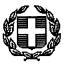 Η ακρίβεια των στοιχείων που υποβάλλονται µε αυτή τη δήλωση µπορεί να ελεγχθεί µε βάση το αρχείο άλλων υπηρεσιών (άρθρο 8 παρ. 4 Ν. 1599/1986)Με ατοµική µου ευθύνη και γνωρίζοντας τις κυρώσεις(3), που προβλέπονται από της διατάξεις της παρ. 6 του άρθρου 22  του Ν. 1599/1986, δηλώνω ότι  ο άλλος γονέας έχει κάνει ήδη χρήση στην υπηρεσία όπου εργάζεται, ημέρες ……………………(…..)ώρες ……………………...(…..)της δικαιούμενης από κοινού άδειας των 4 ημερών. (4)Ημερομηνία: ......................                   					            Ο - Η Δηλ.(Υπογραφή)(1) Αναγράφεται από τον ενδιαφερόµενο πολίτη ή Αρχή ή η Υπηρεσία του δηµόσιου τοµέα, που απευθύνεται η αίτηση.
(2) Αναγράφεται ολογράφως.
(3) "Όποιος εν γνώσει του δηλώνει ψευδή γεγονότα ή αρνείται ή αποκρύπτει τα αληθινά µε έγγραφη υπεύθυνη δήλωση του άρθρου 8 τιµωρείται µε φυλάκιση τουλάχιστον τριών µηνών. Εάν ο υπαίτιος αυτών των πράξεων σκόπευε να προσπορίσει στον εαυτόν του ή σε άλλον περιουσιακό όφελος βλάπτοντας τρίτον ή σκόπευε να βλάψει άλλον, τιµωρείται µε κάθειρξη µέχρι 10 ετών."
(4) Σε περίπτωση ανεπάρκειας χώρου η δήλωση συνεχίζεται στην πίσω όψη της και υπογράφεται από τον δηλούντα ή την δηλούσα.                   Α Ι Τ Η Σ ΗΕΠΩΝΥΜΟ:…………………………………………..ΟΝΟΜΑ: ……………………………………………..ΟΝΟΜΑ ΠΑΤΡΟΣ:……………..……….……………ΚΛΑΔΟΣ: ……………………………………………. ΕΙΔΙΚΟΤΗΤΑ: ………………………………………..ΑΡΙΘΜΟΣ ΜΗΤΡΩΟΥ:………………………………ΣΧΟΛΕΙΟ ΟΡΓΑΝΙΚΗΣ ΘΕΣΗΣ:…………………………………………………………ΣΧΟΛΕΙΟ ΠΟΥ ΥΠΗΡΕΤΩ: …………………………………………………………Δ/ΝΣΗ ΚΑΤΟΙΚΙΑΣ:ΟΔΟΣ…………………….......ΑΡΙΘΜΟΣ……………ΤΑΧ. ΚΩΔΙΚΑΣ………………………………………..ΠΟΛΗ…………………….......ΝΟΜΟΣ…………......TΗΛΕΦΩΝΟ ΟΙΚΙΑΣ: ………………………………TΗΛΕΦΩΝΟ ΚΙΝΗΤΟ: ……………………………..ΘΕΜΑ: «ΑΔΕΙΑ ΓΟΝΙΚΗ»ΗΜΕΡΟΜΗΝΙΑ : ..…../. ….../ ……. ΠΡΟΣΔΙΕΥΘΥΝΤΡΙΑ  7ΟΥ  ΓΥΜΝΑΣΙΟΥ ΠΕΡΙΣΤΕΡΙΟΥ      Παρακαλώ να μου χορηγήσετε άδεια διευκόλυνσης για ενημέρωση της επίδοσης του παιδιού μου ………………......……………………….                                     Από …..……… μέχρι και …………. .Συνημμένα: □ Βεβαίωση σχολείου.□ Υπεύθυνη δήλωση του άρθρου 8, του Ν. 1599/1986.Ο/Η   αιτ…                  ……………………………(Υπογραφή )ΠΡΟΣ(1): ΔΙΕΥΘΥΝΤΡΙΑ  7ΟΥ  ΓΥΜΝΑΣΙΟΥ ΠΕΡΙΣΤΕΡΙΟΥ ΔΙΕΥΘΥΝΤΡΙΑ  7ΟΥ  ΓΥΜΝΑΣΙΟΥ ΠΕΡΙΣΤΕΡΙΟΥ ΔΙΕΥΘΥΝΤΡΙΑ  7ΟΥ  ΓΥΜΝΑΣΙΟΥ ΠΕΡΙΣΤΕΡΙΟΥ ΔΙΕΥΘΥΝΤΡΙΑ  7ΟΥ  ΓΥΜΝΑΣΙΟΥ ΠΕΡΙΣΤΕΡΙΟΥ ΔΙΕΥΘΥΝΤΡΙΑ  7ΟΥ  ΓΥΜΝΑΣΙΟΥ ΠΕΡΙΣΤΕΡΙΟΥ ΔΙΕΥΘΥΝΤΡΙΑ  7ΟΥ  ΓΥΜΝΑΣΙΟΥ ΠΕΡΙΣΤΕΡΙΟΥ ΔΙΕΥΘΥΝΤΡΙΑ  7ΟΥ  ΓΥΜΝΑΣΙΟΥ ΠΕΡΙΣΤΕΡΙΟΥ ΔΙΕΥΘΥΝΤΡΙΑ  7ΟΥ  ΓΥΜΝΑΣΙΟΥ ΠΕΡΙΣΤΕΡΙΟΥ ΔΙΕΥΘΥΝΤΡΙΑ  7ΟΥ  ΓΥΜΝΑΣΙΟΥ ΠΕΡΙΣΤΕΡΙΟΥ ΔΙΕΥΘΥΝΤΡΙΑ  7ΟΥ  ΓΥΜΝΑΣΙΟΥ ΠΕΡΙΣΤΕΡΙΟΥ ΔΙΕΥΘΥΝΤΡΙΑ  7ΟΥ  ΓΥΜΝΑΣΙΟΥ ΠΕΡΙΣΤΕΡΙΟΥ ΔΙΕΥΘΥΝΤΡΙΑ  7ΟΥ  ΓΥΜΝΑΣΙΟΥ ΠΕΡΙΣΤΕΡΙΟΥ ΔΙΕΥΘΥΝΤΡΙΑ  7ΟΥ  ΓΥΜΝΑΣΙΟΥ ΠΕΡΙΣΤΕΡΙΟΥ ΔΙΕΥΘΥΝΤΡΙΑ  7ΟΥ  ΓΥΜΝΑΣΙΟΥ ΠΕΡΙΣΤΕΡΙΟΥ ΔΙΕΥΘΥΝΤΡΙΑ  7ΟΥ  ΓΥΜΝΑΣΙΟΥ ΠΕΡΙΣΤΕΡΙΟΥ0 - Η Όνοµα:Επώνυµο:Επώνυµο:Επώνυµο:Όνοµα και Επώνυµο Πατέρα:Όνοµα και Επώνυµο Πατέρα:Όνοµα και Επώνυµο Πατέρα:Όνοµα και Επώνυµο Μητέρας:Όνοµα και Επώνυµο Μητέρας:Όνοµα και Επώνυµο Μητέρας:Ηµεροµηνία γέννησης(2):Ηµεροµηνία γέννησης(2):Ηµεροµηνία γέννησης(2):Τόπος Γέννησης:Τόπος Γέννησης:Τόπος Γέννησης:Αριθµός Δελτίου Ταυτότητας:Αριθµός Δελτίου Ταυτότητας:Αριθµός Δελτίου Ταυτότητας:Τηλ:Τηλ:Τηλ:Τηλ:Τηλ:Τόπος Κατοικίας:Τόπος Κατοικίας:Οδός:Οδός:Οδός:Αριθ:ΤΚ:Αρ. Τηλεοµοιοτύπου (Fax):Αρ. Τηλεοµοιοτύπου (Fax):Αρ. Τηλεοµοιοτύπου (Fax):Δ/νση Ηλεκτρ. Ταχυδροµείου (Εmail):Δ/νση Ηλεκτρ. Ταχυδροµείου (Εmail):Δ/νση Ηλεκτρ. Ταχυδροµείου (Εmail):